Farver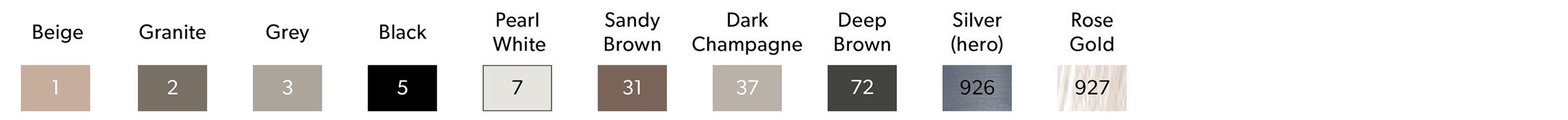 Klinik:CPR-nr.:Kommunekode:Klinik:Navn:Navn:Klinik:Navn:Navn:Klinik:Navn:Navn:SKAL udfyldes med det fulde kliniknavn eller stempel.Forventet udleveringsdato:Ønsket leveringsdato:Amgros klinikkode:Best. Nr.:Best. Nr.:Signia Xperience7X5X#1BG#2GNT#3GR#5BLK#7PRL#31SB#37DKC#72DBR#926
#927
Motion Charge&GO XMotion Charge&GO P XMotion Charge&GO SP XCROS Pure 312 XCROS Pure Charge&Go XRexton M-CoreRexton M-Core#1BG#1BG#2GNT#2GNT#3GR#3GR#3GR#5
BLK#7PRL#31SB#37
DKC#72DBR#926
#927
80Rexton M-Core B-Li-MRexton M-Core B-Li-PRexton M-Core B-Li-HPTilbehør til SIGNIATilbehør til SIGNIATilbehør til SIGNIATilbehør til SIGNIA StreamLine TVStreamline MicminiPocketTilbehør til REXTONSmart Transmitter 2.4Smart MicSmart KeyOplader til SIGNIAOplader til SIGNIAOplader til SIGNIAOplader til SIGNIAMotion Charge&Go X 
Inductive Charger II Motion Charge&Go P X
Standard Charger PMotion Charge&Go P X
Standard Charger SPOplader til REXTONRexton M-Core B-Li-M
Charging StationRexton M-Core B-Li-P
Charging Station B-PRexton M-Core B-Li-HP
Charging Station B-HPPropper                                      Leveres med standardindstik, Optioner:Propper                                      Leveres med standardindstik, Optioner:Propper                                      Leveres med standardindstik, Optioner:Propper                                      Leveres med standardindstik, Optioner:Propper                                      Leveres med standardindstik, Optioner:Propper                                      Leveres med standardindstik, Optioner:Propper                                      Leveres med standardindstik, Optioner:Propper                                      Leveres med standardindstik, Optioner:Propper                                      Leveres med standardindstik, Optioner:Propper                                      Leveres med standardindstik, Optioner:Propper                                      Leveres med standardindstik, Optioner:Propper                                      Leveres med standardindstik, Optioner:Propper                                      Leveres med standardindstik, Optioner:Propper                                      Leveres med standardindstik, Optioner:Propper                                      Leveres med standardindstik, Optioner:Slangegennemførsel:Slangegennemførsel:Slangegennemførsel:Slangegennemførsel:Slangegennemførsel:Vinkel:Vinkel:Vinkel:Vinkel:SilhuetpropSilhuetpropSilhuetpropSilhuetpropSilhuetpropSilhuetpropnedfræsetSilhuetpropnedfræsetSilhuetpropnedfræsetSilhuetpropnedfræsetSilhuetpropnedfræsetSilhuetpropåbenSilhuetpropåbenSilhuetpropåbenSilhuetpropåbenSilhuetpropåbenSilhuetpropsemiSilhuetpropsemiSilhuetpropsemiSilhuetpropsemiSilhuetpropsemiSilhuetpropsemiSilhuetpropSilhuetpropSilhuetpropSilhuetpropSilhuetpropSilhuetpropSilhuetpropHårdBlødSilhuetpropnedfræsetSilhuetpropnedfræsetSilhuetpropnedfræsetSilhuetpropnedfræsetSilhuetpropnedfræsetSilhuetpropåbenSilhuetpropåbenSilhuetpropåbenSilhuetpropåbenSilhuetpropåbenSilhuetpropsemiSilhuetpropsemiSilhuetpropsemiSilhuetpropsemiSilhuetpropsemiSilhuetpropsemiHårdHårdBlødBlødHVHHVHVVHVVHHVVKanalpropKanalpropKanalpropKanalpropKanalpropKanalprop med kort vingeKanalprop med kort vingeKanalprop med kort vingeKanalprop med kort vingeKanalprop med kort vingeKanalpropmed lang vingeKanalpropmed lang vingeKanalpropmed lang vingeKanalpropmed lang vingeKanalpropmed lang vingeKanalprop med støtteKanalprop med støtteKanalprop med støtteKanalprop med støtteKanalprop med støtteKanalprop med støtteHC KanalpropHC KanalpropHC KanalpropHC KanalpropHC KanalpropHC KanalpropHC KanalpropHårdBlødHårdHårdBlødKanalpropmed lang vingeKanalpropmed lang vingeKanalpropmed lang vingeKanalpropmed lang vingeKanalpropmed lang vingeHårdBlødBlødHårdHårdBlødBlødHVHHVHVVHVVHHVVSignia vælger ventilation efter høretabSignia vælger ventilation efter høretabSignia vælger ventilation efter høretabSignia vælger ventilation efter høretabSignia vælger ventilation efter høretabSignia vælger ventilation efter høretabSignia vælger ventilation efter høretabSignia vælger ventilation efter høretabSignia vælger ventilation efter høretabSignia vælger ventilation efter høretabVed pladsproblemer prioriteres størst mulig ventilationVed pladsproblemer prioriteres størst mulig ventilationVed pladsproblemer prioriteres størst mulig ventilationVed pladsproblemer prioriteres størst mulig ventilationVed pladsproblemer prioriteres størst mulig ventilationVed pladsproblemer prioriteres størst mulig ventilationVed pladsproblemer prioriteres størst mulig ventilationVed pladsproblemer prioriteres størst mulig ventilationVed pladsproblemer prioriteres størst mulig ventilationVed pladsproblemer prioriteres størst mulig ventilationVed pladsproblemer prioriteres størst mulig ventilationVentilationVentilationVentilationVentilationVentilationVentilationVentilationVentilationVentilationVentilationVentilation0 mm0 mm0 mm0,8 mm1 mm1,5 mm1,5 mm2 mm2,5 mm3 mmHøjreVenstreBlød PropBlød PropBlød PropBløde silikone-propper m/TubeLockBløde silikone-propper m/TubeLockBløde silikone-propper m/TubeLockBløde silikone-propper m/TubeLock40 Shore (ekstra blød)40 Shore (ekstra blød)EnkeltvæggetEnkeltvæggetEnkeltvægget70 shore (standard)70 shore (standard)DobbeltvæggetDobbeltvæggetDobbeltvæggetFarve på propper  Hvis intet anføres, leveres standard transparentFarve på propper  Hvis intet anføres, leveres standard transparentFarve på propper  Hvis intet anføres, leveres standard transparentFarve på propper  Hvis intet anføres, leveres standard transparentFarve på propper  Hvis intet anføres, leveres standard transparentFarve på propper  Hvis intet anføres, leveres standard transparentFarve på propper  Hvis intet anføres, leveres standard transparentFarve på propper  Hvis intet anføres, leveres standard transparentFarve på propper  Hvis intet anføres, leveres standard transparentFarve på propper  Hvis intet anføres, leveres standard transparentFarve på propper  Hvis intet anføres, leveres standard transparentFarve på propper  Hvis intet anføres, leveres standard transparentFarve på propper  Hvis intet anføres, leveres standard transparentFarve på propper  Hvis intet anføres, leveres standard transparentTransparentOrangeGreenPurpleRedBlueYellowEarmould 3.0 til ThinTube 3.0Earmould 3.0 til ThinTube 3.0Earmould 3.0 til ThinTube 3.0Earmould 3.0 til ThinTube 3.0Earmould 3.0 til ThinTube 3.0Earmould 3.0 til ThinTube 3.0Earmould 3.0 til ThinTube 3.0Earmould 3.0 til ThinTube 3.0Earmould 3.0 til ThinTube 3.0Earmould 3.0 til ThinTube 3.0Earmould 3.0 til ThinTube 3.0Earmould 3.0 til ThinTube 3.0Earmould 3.0 til ThinTube 3.0Earmould 3.0 til ThinTube 3.0Earmould 3.0 til ThinTube 3.0Earmould 3.0 til ThinTube 3.0Earmould 3.0 til ThinTube 3.0Earmould 3.0 til ThinTube 3.0Earmould 3.0 til ThinTube 3.0Earmould 3.0 til ThinTube 3.0Earmould 3.0 til ThinTube 3.0Earmould 3.0 til ThinTube 3.0Earmould 3.0 til ThinTube 3.0Earmould 3.0 til ThinTube 3.0Earmould 3.0 til ThinTube 3.0Earmould 3.0 til ThinTube 3.0Earmould 3.0 til ThinTube 3.0Earmould 3.0 til ThinTube 3.0Earmould 3.0 til ThinTube 3.0Earmould 3.0 til ThinTube 3.0Earmould 3.0 til ThinTube 3.0Optioner:Optioner:Optioner:KanalKanal med støtteKanal med støtteKanal med støtteSilhuetSilhuetSilhuetLængde på Earmould 3.0Længde på Earmould 3.0Længde på Earmould 3.0Længde på Earmould 3.0KortKortKortLang (Standard)Lang (Standard)Lang (Standard)Lang (Standard)Lang (Standard)VentilationVentilationVentilationVentilationVentilationVentilationVentilationVentilationVentilationVentilationVentilationVentilationVentilationVentilationVentilationVentilationVentilationVentilationVentilationVentilationVentilationVentilationVentilationVentilationVentilationVentilationVentilationVentilationVentilationVentilationVentilationVentilation0 mm0 mm0 mm0 mm0,8 mm0,8 mm0,8 mm1 mm1 mm1 mm1 mm1,4 mm1,4 mm1,4 mm1,4 mm1,6 mm1,6 mm2 mm2 mm2 mm2,5 mm2,5 mm2,5 mm2,5 mm3 mm3 mmÅbenÅbenÅbenÅbenHøjreHøjreVenstreVenstreThintube 3.0Thintube 3.0Thintube 3.0Thintube 3.0Thintube 3.0Thintube 3.0Thintube 3.0Thintube 3.0Thintube 3.0Thintube 3.0Thintube 3.0Thintube 3.0Thintube 3.0Thintube 3.0Thintube 3.0Thintube 3.0Thintube 3.0Thintube 3.0Thintube 3.0Thintube 3.0Thintube 3.0Thintube 3.0Thintube 3.0Thintube 3.0Thintube 3.0Thintube 3.0Thintube 3.0Thintube 3.0Thintube 3.0Thintube 3.0Thintube 3.0Thintube 3.0ø 0,9ø 1,4ø 1,4ø 1,4Højre0R0R0R0R1R1R1R2R2R2R2R3R3R3R4R4RVenstre0L0L0L0L1L1L1L2L2L2L2L3L3L3L4L4LSignia vælger ventilation efter høretabSignia vælger ventilation efter høretabSignia vælger ventilation efter høretabSignia vælger ventilation efter høretabSignia vælger ventilation efter høretabSignia vælger ventilation efter høretabSignia vælger ventilation efter høretabSignia vælger ventilation efter høretabSignia vælger ventilation efter høretabSignia vælger ventilation efter høretabSignia vælger ventilation efter høretabVed pladsproblemer prioriteres størst mulige ventilationVed pladsproblemer prioriteres størst mulige ventilationVed pladsproblemer prioriteres størst mulige ventilationVed pladsproblemer prioriteres størst mulige ventilationVed pladsproblemer prioriteres størst mulige ventilationVed pladsproblemer prioriteres størst mulige ventilationVed pladsproblemer prioriteres størst mulige ventilationVed pladsproblemer prioriteres størst mulige ventilationVed pladsproblemer prioriteres størst mulige ventilationVed pladsproblemer prioriteres størst mulige ventilationVed pladsproblemer prioriteres størst mulige ventilationVed pladsproblemer prioriteres størst mulige ventilationVed pladsproblemer prioriteres størst mulige ventilationVed pladsproblemer prioriteres størst mulige ventilationVed pladsproblemer prioriteres størst mulige ventilationEarTip 3.0EarTip 3.0EarTip 3.0EarTip 3.0EarTip 3.0EarTip 3.0EarTip 3.0EarTip 3.0EarTip 3.0Open5 mm7 mm10 mmTulip8 mm12 mmSleeves 3.0Sleeves 3.0Sleeves 3.0Sleeves 3.0Sleeves 3.0Sleeves 3.0Sleeves 3.0Sleeves 3.0Sleeves 3.0VentedXSSMLClosedXSSMLPowerXSSMLSkriv høretærskler for højre og venstre øreSkriv høretærskler for højre og venstre øreSkriv høretærskler for højre og venstre øreSkriv høretærskler for højre og venstre øreSkriv høretærskler for højre og venstre øreSkriv høretærskler for højre og venstre øreSkriv høretærskler for højre og venstre øreSkriv høretærskler for højre og venstre øreSkriv høretærskler for højre og venstre øreSkriv høretærskler for højre og venstre øreSkriv høretærskler for højre og venstre øreSkriv høretærskler for højre og venstre øre1252505007501000150020003000400060008000XOHusk benledning ved konduktivt høretabHusk benledning ved konduktivt høretabHusk benledning ved konduktivt høretabHusk benledning ved konduktivt høretabHusk benledning ved konduktivt høretabHusk benledning ved konduktivt høretabHusk benledning ved konduktivt høretabHusk benledning ved konduktivt høretabHusk benledning ved konduktivt høretabHusk benledning ved konduktivt høretabHusk benledning ved konduktivt høretabHusk benledning ved konduktivt høretab1252505007501000150020003000400060008000XO